A.  CERTIFICATION STATEMENT	CRS 8-17.5-101 & 102 (HB 06-1343, SB 08-193)The Vendor, whose name and signature appear below, certifies and agrees as follows:The Vendor shall comply with the provisions of CRS 8-17.5-101 et seq.  The Vendor shall not knowingly employ or contract with an unauthorized immigrant to perform work for the State or enter into a contract with a subcontractor that knowingly employs or contracts with an unauthorized immigrant.  The Vendor certifies that it does not now knowing employ or contract with and unauthorized immigrant who will perform work under this contract, and that it will participate in either (i) the “E-Verify Program”, jointly administered by the United States Department of Homeland Security and the Social Security Administration, or (ii) the “Department Program” administered by the Colorado Department of Labor and Employment in order to confirm the employment eligibility of all employees who are newly hired to perform work under this contract. The Vendor shall comply with all reasonable requests made in the course of an investigation under CRS 8-17.5-102 by the Colorado Department of Labor and Employment.  If the Vendor fails to comply with any requirement of this provision or CRS 8-17.5-101 et seq., the State may terminate work for breach and the Vendor shall be liable for damages to the State.OrB. SOLE PROPRIETOR AFFIDAVIT	CRS 24-76.5-101 (HB 06S-1023)If the Vendor is a sole proprietor, the undersigned hereby swears or affirms under penalty of perjury under the laws of the State of Colorado that (check one):	I am a United States citizen, or	I am a Permanent Resident of the United States, or	I am lawfully present in the United States pursuant to Federal law.I understand that this sworn statement is required by law because I am a sole proprietor entering into a contract to perform work for the State of Colorado. I understand that state law requires me to provide proof that I am lawfully present in the United States prior to starting work for the State.  I further acknowledge that I will comply with the requirements of CRS 24-76.5-101 et seq. and will produce the required form of identification prior to starting work.  I acknowledge that making a false, fictitious, or fraudulent statement or representation in this sworn affidavit is punishable under the criminal laws of Colorado as perjury in the second degree under CRS 18-8-503 and it shall constitute a separate criminal offense each time a public benefit is fraudulently received.CERTIFIED and AGREED to this _  ____ day of ___     ___, _20  __.VENDOR: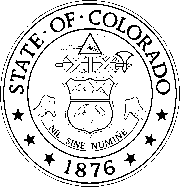 STATE OF COLORADOOFFICE OF THE STATE ARCHITECTSTATE BUILDINGS PROGRAMSCERTIFICATION AND AFFIDAVIT REGARDING UNAUTHORIZED IMMIGRANTSSTATE OF COLORADOOFFICE OF THE STATE ARCHITECTSTATE BUILDINGS PROGRAMSCERTIFICATION AND AFFIDAVIT REGARDING UNAUTHORIZED IMMIGRANTSInstitution/Agency:Institution/Agency:Project No./Name:Project No./Name:Vendor Full Legal NameVendor Full Legal NameBY:Signature of Authorized RepresentativeTitle